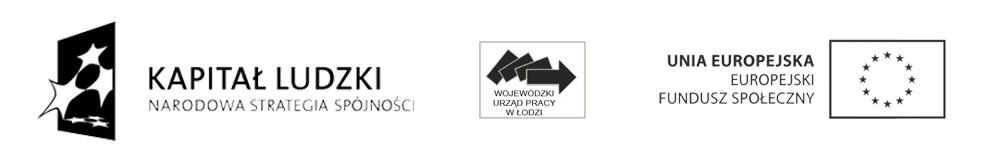 Stanowisko współfinansowane ze środków Unii Europejskiej                                                                                     w ramach Europejskiego Funduszu SpołecznegoPowiatowe  Centrum Pomocy Rodzinie w Wieluniu ogłasza nabór na stanowisko  specjalisty d.s. zamówień publicznych  w ramach projektu  „Od bierności do aktywności” współfinansowanego ze środków Unii Europejskiej   w ramach Europejskiego Funduszu Społecznego. 1 stanowisko w wymiarze ¼ etatu1. Wymagania niezbędne:1)      wykształcenie wyższe;2)      znajomość ustaw i przepisów wykonawczych: Prawo zamówień publicznych,                o finansach publicznych, znajomość przepisów i zasad wydatkowania i rozliczania projektów współfinansowanych ze środków Unii Europejskiej;3)      umiejętność przygotowywania dokumentacji przetargowej;4)      znajomość obsługi komputera, w tym środowiska Windows i pakietu Office;5)      zdolność do czynności prawnych oraz korzystanie w pełni z praw publicznych;6)      kandydat nie może być skazany prawomocnym wyrokiem za umyślne przestępstwo ścigane z oskarżenia publicznego lub umyślne przestępstwo skarbowe.  2. Wymagania dodatkowe: mile widziane doświadczenie zawodowe na stanowisku związanym z zamówieniami publicznymi,  umiejętność pracy w zespole, efektywna organizacja czasu pracy, umiejętność pracy pod presją czasu, aktywność, odpowiedzialność, dokładność, rzetelność, dbałość o przestrzeganie przepisów i procedur, potrzeba stałego doskonalenia zawodowego oraz rozwijania osobowości3. Zakres wykonywanych zadań na stanowisku specjalisty d.s. zam . publicznych                         w ramach Projektu „ Od bierności do aktywności”:a)      sporządzanie planu i harmonogramu zamówień publicznych na dany rok budżetowy oraz ich aktualizacja;b)      przygotowywanie dokumentacji postępowań o udzielenie zamówień publicznych na zasadach określonych w ustawie – Prawo zamówień publicznych   i Regulaminach dotyczących  zamówień publicznych obowiązujących w PCPR;c)       sporządzanie zbiorczych zestawień przeprowadzonych postępowań;d)      sporządzanie rocznego sprawozdania o udzielonych zamówieniach;e)      prowadzenie rejestrów zamówień publicznych, w tym wyłączonych ze stosowania ustawy i rejestru konkursów;f)       analiza zgodności projektów umów z warunkami postępowania o zamówienie publiczne;g)      bieżąca współpraca z pracownikami Zespołu Projektowego  w zakresie przygotowywania i prowadzenia postępowań na zamówienia publiczne.4. Wymagane dokumenty:       a) list motywacyjny;       b) życiorys zawodowy CV,       d) kserokopie dokumentów potwierdzające posiadane kwalifikacje i umiejętności ,       e) kserokopie zaświadczeń o ukończonych kursach, szkoleniach itp.       f) dokumenty potwierdzające staż pracy ( kserokopie świadectw pracy),       g) oświadczenie o niekaralności za przestępstwo popełnione umyślnie.5. Forma i termin składania ofert:Wymagane dokumenty aplikacyjne należy składać osobiście w sekretariacie PCPR w Wieluniu ul. Śląska 23 , 98 – 300 Wieluń, w terminie do 10 maja 2012 r. lub pocztą na wskazany wyżej adres z dopiskiem: Dotyczy naboru na stanowisko – specjalisty ds. zamówień publicznych.Aplikacje, które wpłyną po wyżej określonym terminie nie będą rozpatrywane.6. Na rozmowy kwalifikacyjne będą telefonicznie zapraszani kandydaci, którzy:1) spełnili wymagania formalne – niezbędne ogłoszone w ogłoszeniu o naborze;2) złożyli najciekawsze oferty.7. Informacja o wyniku naboru będzie umieszczona na stronie internetowej BIP PCPR              w Wieluniu oraz na tablicy informacyjnej w siedzibie PCPR.8. Dokumenty złożone do naboru przez kandydata, który zostanie wyłoniony do zatrudnienia, zostaną dołączone do jego akt osobowych.Dokumenty złożone do naboru przez pozostałe osoby będą wydane zainteresowanym lub zniszczone po upływie 2 tygodni od daty ogłoszenia o naborze, w przypadku gdyby zainteresowany nie zgłosił się po ich odbiór.   9. Z kandydatem zostanie zawarta umowa o pracę na czas określony do 31.12.2012r..10)  Dyrektor PCPR może na każdym etapie unieważnić nabór na wolne stanowisko urzędnicze bez podania przyczyny.Wymagane dokumenty aplikacyjne: list motywacyjny, szczegółowe CV ( z uwzględnieniem dokładnego przebiegu kariery zawodowej), powinny być opatrzone klauzulą:„ Wyrażam zgodę na przetwarzanie moich danych osobowych zawartych w ofercie pracy dla potrzeb niezbędnych do realizacji procesu rekrutacji zgodnie z ustawą z dnia 29.08.1997r.o ochronie danych osobowych (jt.  Dz. U. z 2002r. Nr 101 poz.926 z późn. zm.), oraz ustawą z dnia 21 listopada 2008r., o pracownikach samorządowych ( Dz. U. z 2008r. Nr 223, poz. 1458).” 